Домашние задания на период карантина в феврале 2020 г.для 8б классаПредметЗаданияИстория1) стр. 86-90 –конспект, стр.91 вопросы 5,6.2) стр.91-96 – читать, стр.96 вопросы 1,2,3,4,5Обществознаниеп.15 стр.129 вопросы 1-7Немецкий языкСтр.139 упр.9 монолог читать и переводить, упр.10 перевод программы пребывания, стр.141 упр.11 выучить диалог по ролям.ХимияПараграф 42, упр. 2 с 258 (письменно)Русский языкУпр. 292, 293, 294 (письменно), стр. 164-165 - теорияЛитератураМ.Горький «Макар Чудра». Читать стр. 376 – 388, ответить на вопросы (устно) стр. 388 – 389.ОБЖ21.02 контрольная работа + сдать рабочую тетрадь. Тема «Химически опасные вещества: определения АХОВ, ХОО, таблица (хлор, аммиак, сероводород, фосген, сернистый газ), действия населения при аварии на АХОВ,  правила использования противогаза и его устройство.АлгебраПараграф 17 стр. 133 читать, записать решение примеров из параграфа. Выписать правила как избавляться от иррациональности в знаменателе дроби.№ 526, 528, 529, 531, 535.Решить один вариант ОГЭ с сайта решу ОГЭ в тетрадиГеометрияПараграф 8, стр. 107-110 читать, выписать формулы нахождения координат середины отрезка, расстояния между точками. Подготовиться к зачету по теме «Четырехугольники», «Теорема Пифагора», «Синус, косинус, тангенс угла»ГеографияПараграф  52-53 (вопросы)ФизикаРабота и мощность эл.тока. Тепловое действие тока. Закон Джоуля-Ленца.п.50-53, 55 – прочитатьупр.34 №1,2    упр.35 №1,2     упр.37 №1ЧерчениеНачертить чертеж детали в масштабе 1:1 на чертежном формате. Нанести размеры.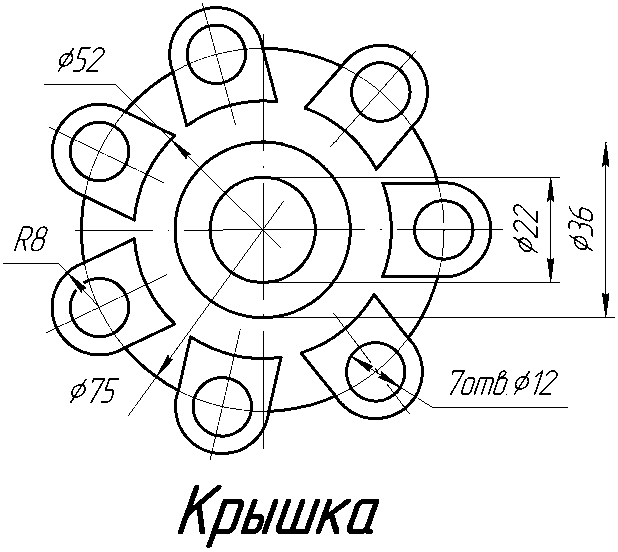 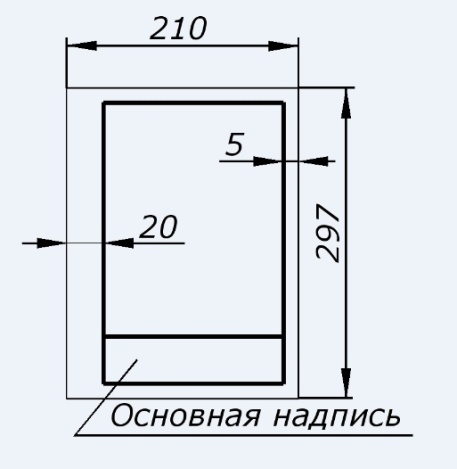  - Здесь представлены размеры рамки для формата.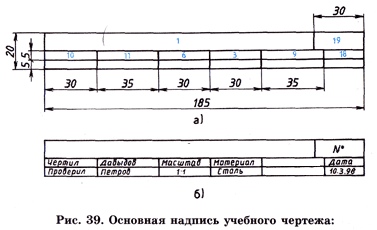  - Начертить табличку в нижней части листа и заполнить чертёжным шрифтом